SOLICITUDSOLICITUDSOLICITUDSOLICITUDSOLICITUDSOLICITUD___ ENTREVISTA___ ENTREVISTA___ UTILIZACION DE EDIFICIOS___ UTILIZACION DE EDIFICIOS___ UTILIZACION DE EDIFICIOS___ OCUPACION VIAS PUBLICAS___ OCUPACION VIAS PUBLICAS___ ACTUACION MUNICIPAL___ ACTUACION MUNICIPAL___ ACTUACION MUNICIPAL___ RECLAMACION___ RECLAMACION___ SUGERENCIAS___ SUGERENCIAS___ SUGERENCIAS___ ACCESO A DOCUMENTACIÓN___ ACCESO A DOCUMENTACIÓN___ OTROS (Indicar cual)___ OTROS (Indicar cual)FECHA______________________________FECHA______________________________FECHA______________________________FECHA______________________________FECHA______________________________FECHA______________________________NOMBRE DEL SOLICITANTE:______________________________________________________________NOMBRE DEL SOLICITANTE:______________________________________________________________NOMBRE DEL SOLICITANTE:______________________________________________________________NOMBRE DEL SOLICITANTE:______________________________________________________________NOMBRE DEL SOLICITANTE:______________________________________________________________NOMBRE DEL SOLICITANTE:______________________________________________________________DIRECCION:_______________________________________________________________________________________________________DIRECCION:_______________________________________________________________________________________________________DIRECCION:_______________________________________________________________________________________________________DIRECCION:_______________________________________________________________________________________________________DIRECCION:_______________________________________________________________________________________________________DIRECCION:_______________________________________________________________________________________________________D.N.I.: __________________________TELEFONO:_______________________________D.N.I.: __________________________TELEFONO:_______________________________D.N.I.: __________________________TELEFONO:_______________________________D.N.I.: __________________________TELEFONO:_______________________________D.N.I.: __________________________TELEFONO:_______________________________D.N.I.: __________________________TELEFONO:_______________________________A S U N T OA S U N T OA S U N T OA S U N T OA S U N T OA S U N T ODOCUMENTOS QUE APORTA EN SU CASODOCUMENTOS QUE APORTA EN SU CASODOCUMENTOS QUE APORTA EN SU CASODOCUMENTOS QUE APORTA EN SU CASODOCUMENTOS QUE APORTA EN SU CASODOCUMENTOS QUE APORTA EN SU CASOFIRMA:FIRMA:FIRMA:FIRMA:FIRMA:FIRMA:SR. ALCALDE-PRESIDENTE DEL AYUNTAMIENTO DE SOLANILLOS DEL EXTREMOSR. ALCALDE-PRESIDENTE DEL AYUNTAMIENTO DE SOLANILLOS DEL EXTREMOSR. ALCALDE-PRESIDENTE DEL AYUNTAMIENTO DE SOLANILLOS DEL EXTREMOSR. ALCALDE-PRESIDENTE DEL AYUNTAMIENTO DE SOLANILLOS DEL EXTREMOSR. ALCALDE-PRESIDENTE DEL AYUNTAMIENTO DE SOLANILLOS DEL EXTREMOSR. ALCALDE-PRESIDENTE DEL AYUNTAMIENTO DE SOLANILLOS DEL EXTREMO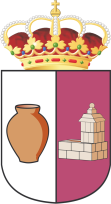 